دانشگاه علوم پزشکی و خدمات بهداشتی درمانی استان همداندانشکده پرستاری و مامائیمستندات ارزیابی مستمر دوره آموزشی دانشجویان دکترای تخصصی پرستاری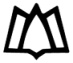 نام و نام خانوادگی دانشجو:                                                     شماره دانشجویی:رشته تحصیلی:                                                                                    نیمسال تحصیلی:تاریخ ارزیابی:                        نیمسال اول                             نیمسال دوم                                نیمسال سوم تعداد واحد آموزشينظریعملیکارآموزی/کارورزینظارت بالینیکارگاه آموزشی مدرس/همکارتعداد واحد آموزشينیمسال اولتعداد واحد آموزشينیمسال دومتعداد واحد آموزشينیمسال سومفعاليت  های پژوهشيفعاليت  های پژوهشيمشاوره پژوهشی دانشجویان(نوع مشاوره – اسامی دانشجویان)همکاری پژوهشی در مراکز تحقیقاتی دانشگاه/ همکاری در مجلات علمی(نام مرکز/مجله - نوع همکاری)مقاله /کتاب(عنوان مقاله/کتاب –سال انتشار- نام مجله)طرح تحقیقاتی خاتمه یافته(مجری- همکار)تدریس/شرکت در کارگاه  پژوهشی (غیرکوریکولوم)ارائه مقاله/شرکت در همایش ها(نام همایش/نوع مشارکت)امتیاز نیمسال اول:                                           امتیاز نیمسال دوم:                                      امتیاز نیمسال سوم: